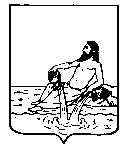 ВЕЛИКОУСТЮГСКАЯ ДУМАВЕЛИКОУСТЮГСКОГО МУНИЦИПАЛЬНОГО ОКРУГАР Е Ш Е Н И Е  от      20.12.2022          №   104                  _________________________________________________________________                 _________________________   г. Великий УстюгВ соответствии с решением Великоустюгской Думы Великоустюгского муниципального округа от 27.09.2022 года № 14 «О вопросах правопреемства органов местного самоуправления»,Великоустюгская Дума РЕШИЛА:1. Внести в решение Совета сельского поселения Заречное от 17.12.2021 года № 39 «О бюджете сельского поселения Заречное на 2022 год и плановый период 2023 и 2024 годов» (с изменениями внесенными решениями Совета сельского поселения Заречное  от 02.03.2022 г. № 47, от 19.08.2022 № 35, от 14.09.22 № 36) следующие изменения:1.1.Пункт 1 указанного решения изложить в следующей редакции:«1. Утвердить основные характеристики бюджета сельского поселения Заречное на 2022 год:общий объем доходов в сумме 19 024,9 тыс.рублей;общий объем расходов в сумме 19 705,4 тыс.рублей;дефицит бюджета в сумме 680,5 тыс. рублей.».1.2. Приложения 2, 3, 4, 5, 6 к указанному решению изложить в новой редакции согласно приложениям 1, 2, 3, 4, 5 к настоящему решению.2. Настоящее решение вступает в силу после  официального опубликования.Приложение № 1к решению Великоустюгской Думы от 20.12.2022 № 104Приложение 1                                                                              к решению Совета сельского поселения Заречное                                                                                                                                от  17.12.2021 г. № 39 «О бюджете сельского поселения                                                         Заречное на 2022 год и плановый период 2023 и 2024 годов»Источники внутреннего финансирования дефицита бюджета сельского поселения Заречное на 2022 год и плановый период 2023 и 2024 годовтыс. рублейПриложение № 2к решению Великоустюгской Думы от 20.12.2022 № 104Приложение 2     к решению Совета сельского поселения Заречное                                                                                                                                от  17.12.2021 г. № 39 «О бюджете сельского поселения                                                         Заречное на 2022 год и плановый период 2023 и 2024 годов»ОБЪЕМ ДОХОДОВ БЮДЖЕТА СЕЛЬСКОГО ПОСЕЛЕНИЯ ЗАРЕЧНОЕ,ФОРМИРУЕМЫЙ ЗА СЧЕТ НАЛОГОВЫХ И НЕНАЛОГОВЫХ ДОХОДОВ, А ТАКЖЕ БЕЗВОЗМЕЗДНЫХ ПОСТУПЛЕНИЙ НА 2022 ГОД И ПЛАНОВЫЙ ПЕРИОД 2023 И 2024 ГОДОВ.                                                                                                                       (тыс.рублей)Приложение № 3к решению Великоустюгской Думы от 20.12.2022 № 104Приложение 3                                                                                     к решению Совета сельского поселения Заречное от  17.12.2021 г. № 39 «О бюджете сельского поселения                                                         Заречное на 2022 год и плановый период 2023 и 2024 годов»Распределение бюджетных ассигнований по разделам, подразделам классификации расходов бюджета на 2022 год и плановый период 2023 и 2024 годов.                                                                                                                              (тыс. рублей)Приложение № 4к решению Великоустюгской Думы от 20.12.2022 № 104Приложение 4 к решению Совета сельского поселения Заречное                                                                                                                                от  17.12.2021 г. № 39 «О бюджете сельского поселения                                                         Заречное на 2022 год и плановый период 2023 и 2024 годов»Распределение бюджетных ассигнований по разделам, подразделам, целевым статьям (муниципальным) программам и непрограммным направлениям деятельности) группам  (группам и подгруппам) видов расходов классификации расходов бюджета на 2022 год и плановый период 2023 и 2024 годов                                                                                                                                    (тыс. рублей)                                                           Приложение № 5к решению Великоустюгской Думы от 20.12.2022 № 104                                                                                                                             Приложение 5 к решению Совета сельского поселения Заречное                                                                                                                                от  17.12.2021 г. № 39 «О бюджете сельского поселения                                                         Заречное на 2022 год и плановый период 2023 и 2024 годов»Ведомственная структура расходов бюджета поселения на 2022 год и плановый период 2023 и 2024 годов.                                                                                                                                                                                                                                                                                                                                                                                                                                            (тыс.рублей)Приложение № 6к решению Великоустюгской Думы от 20.12.2022 № 104Приложение 6     к решению Совета сельского поселения Заречное                                                                                                                                от  17.12.2021 г. № 39 «О бюджете сельского поселения                                                         Заречное на 2022 год и плановый период 2023 и 2024 годов»Объемы межбюджетных трансфертов получаемых из районного бюджета на 2022 год и плановый период 2023 и 2024 годов. (тыс.руб.) О внесении изменений в решение Совета сельского поселения Заречное 17.12.2021 № 39 «О бюджете сельского поселения Заречное на 2022 год и плановый период 2023 и 2024 годов»Председатель Великоустюгской Думы_______________С.А. КапустинГлава Великоустюгского муниципального округа Вологодской области _______________А.В. Кузьмин     Код бюджетной классификации Российской ФедерацииКод бюджетной классификации Российской ФедерацииНаименование администраторов и источников внутреннего финансирования дефицитов бюджетовСуммаСуммаСуммаКод главного администратораИсточники внутреннего финансирования дефицита бюджетаНаименование администраторов и источников внутреннего финансирования дефицитов бюджетов2022год2023 год2024год938          Администрация сельского поселения Заречное938          Администрация сельского поселения Заречное938          Администрация сельского поселения Заречное938          Администрация сельского поселения Заречное00001 05 00 00 00 0000 000Изменение остатков средств на счетах по учету средств бюджета680,593801 05 00 00 00 0000 600Уменьшение остатков средств бюджетов680,593801 05 02 00 00 0000 600Уменьшение прочих остатков средств бюджетов680,593801 05 02 01 00 0000 610Уменьшение прочих остатков  денежных средств бюджетов680,593801 05 02 01 10 0000 610Уменьшение прочих остатков  денежных средств бюджетов сельских поселений680,5ИТОГОИТОГО680,5Код бюджетной классификацииРоссийской федерацииНаименование групп, подгрупп и статей доходовСуммаСуммаСуммаКод бюджетной классификацииРоссийской федерацииНаименование групп, подгрупп и статей доходов2022202320241 00 00000 00 0000 000НАЛОГОВЫЕ И НЕНАЛОГОВЫЕ ДОХОДЫ1007,8 854,0884,0101 00000 00 0000 000НАЛОГИ НА ПРИБЫЛЬ, ДОХОДЫ536,8440,0470,0101 02000 01 0000 110Налог на доходы физических лиц536,8440,0470,0106 00000 00 0000 000 НАЛОГИ НА ИМУЩЕСТВО   350,0341,0341,0106 01030 10 0000 110Налог на имущество физических лиц, взимаемый по ставкам, применяемым к объектам налогообложения, расположенным в границах сельских поселений73,073,073,0106 06033 10 0000 110Земельный налог с организаций, обладающих земельным участком, расположенным в границах сельских поселений112,0103,0103,0106 06043 10 0000 110  Земельный налог, с физических лиц, обладающих земельным участком, расположенным в границах сельских поселений165,0165,0165,0108 00000 00 0000 000ГОСУДАРСТВЕННАЯ ПОШЛИНА21,08,08,0108 04020 01 0000 110Государственная пошлина за совершение нотариальных действий должностными лицами органов местного самоуправления, уполномоченными в соответствии с законодательными актами Российской Федерации на совершение нотариальных действий21,08,08,0 113 00000 00 0000 000ДОХОДЫ ОТ ОКАЗАНИЯ ПЛАТНЫХ УСЛУГ И КОМЕНСАЦИИ ЗАТРАТ ГОСУДАРСТВА100,065,065,0113 01995 10 0000 130Прочие доходы от оказания платных услуг (работ) получателями средств бюджетов сельских поселений100,065,065,02 00 00000 00 0000 000 БЕЗВОЗМЕЗДНЫЕ ПОСТУПЛЕНИЯ 18017,114088,714062,62 02 00000 00 0000 000Безвозмездные поступления от других бюджетов бюджетной системы Российской Федерации18005,314088,714062,62 02 10000 00 0000 150Дотации бюджетам бюджетной системы  Российской Федерации 8866,78726,98696,92 02 16001 00 0000 150Дотации на выравнивание бюджетной обеспеченности из бюджетов муниципальных районов, городских округов с внутригородским делением2034,42025,42000,02 02 16001 10 0000 150Дотации бюджетам сельских поселений на выравнивание бюджетной обеспеченности из бюджетов муниципальных районов2034,42025,42000,02 02 15002 00 0000 150Дотации бюджетам на поддержку мер по обеспечению сбалансированности бюджетов5108,25110,15105,52 02 15002 10 0000 150Дотации бюджетам сельских  поселений на    поддержку мер по сбалансированности бюджетов5108,25110,15105,52 02 15009 00 0000 150Дотации бюджетам на частичную компенсацию дополнительных расходов на повышение оплаты труда работников бюджетной сферы и иные цели1724,11591,41591,42 02 15009 10 0000 150Дотации бюджетам сельских поселений на частичную компенсацию дополнительных расходов на повышение оплаты труда работников бюджетной сферы и иные цели1724,11591,41591,42 02  20000 00 0000 150Субсидии бюджетам бюджетной системы Российской Федерации (межбюджетные субсидии)1339,31368,61368,62 02  29999 00 0000 150Прочие субсидии1339,31368,61368,62 02  29999 10 0000 150Прочие субсидии бюджетам сельских поселений1339,31368,61368,62 02 30000 00 0000 150Субвенции бюджетам бюджетной системы Российской Федерации115,4112,6116,52 02 35118 00 0000 150Субвенции бюджетам на осуществление первичного воинского учета органами местного самоуправления поселений, муниципальных и городских округов113,4110,6114,52 02 35118 10 0000 150Субвенции бюджетам сельских поселений на осуществление первичного воинского учета органами местного самоуправления поселений, муниципальных и городских округов113,4110,6114,52 02 36900 00 0000 150Единая субвенция бюджетам сельских поселений из бюджета субъекта Российской Федерации2,02,02,02 02 36900 10 0000 150Единая субвенция бюджетам сельских поселений из бюджета субъекта Российской Федерации2,02,02,02 02 40000 00 0000 150Иные межбюджетные трансферты7683,93880,63880,62 02 40014 00 0000 150Межбюджетные трансферты, передаваемые бюджетам муниципальных образований на осуществление части полномочий по решению вопросов местного значения в соответствии с заключенными соглашениями3943,73484,83484,82 02 40014 10 0000 150Межбюджетные трансферты, передаваемые бюджетам  сельских поселений из бюджетов муниципальных районов на осуществление части полномочий по решению вопросов местного значения в соответствии с заключенными соглашениями3943,73484,83484,82 02 49999 00 0000 150Прочие межбюджетные трансферты, передаваемые бюджетам 3740,2395,8395,82 02 49999 10 0000 150Прочие межбюджетные трансферты, передаваемые бюджетам сельских поселений3740,2395,8395,82 07 00000 00 0000 150Прочие безвозмездные поступления11,82 07 05020 00 0000 150Поступления от денежных пожертвований, предоставляемых физическими лицами получателям средств бюджетов сельских поселений11,82 07 05020 10 0000 150Поступления от денежных пожертвований, предоставляемых физическими лицами получателям средств бюджетов сельских поселений11,8ВСЕГО ДОХОДОВ19024,914942,714946,6НаименованиеРазделПодразделСуммаСуммаСуммаНаименованиеРазделПодраздел202220232024Общегосударственные вопросы01006659,85635,45636,4Функционирование высшего должностного лица субъекта Российской Федерации и муниципального образования01021200,71313,01313,0Функционирование Правительства Российской Федерации, высших исполнительных органов государственной власти субъектов Российской Федерации, местных администраций01044992,74262,44262,4Обеспечение деятельности финансовых, налоговых и таможенных органов и органов финансового (финансово-бюджетного) надзора010634,034,034,0Обеспечение проведения выборов и референдумов0107407,40,00,0Резервные фонды011125,026,027,0Национальная оборона0200113,4110,6114,5Мобилизационная и вневойсковая подготовка0203113,4110,6114,5Национальная безопасность и правоохранительная деятельность0300113,0200,0200,0Защита населения и территорий от чрезвычайных ситуаций природного и техногенного характера, пожарная безопасность0310113,0200,0200,0Национальная экономика04003121,52952,62952,6Транспорт0408148,8200,0200,0Дорожное хозяйство (дорожные фонды)04092972,72752,62752,6Жилищно-коммунальное хозяйство05005893,02667,12426,1Жилищное хозяйство050134,0Коммунальное хозяйство0502922,2597,2597,2Благоустройство 05034936,82069,91828,9Образование07000,00,00,0Молодежная политика07070,00,00,0Культура, кинематография 08003021,72256,02256,0Культура 08013021,72256,02256,0Социальная политика1000783,0781,0781,0Пенсионное обеспечение1001751,0751,0751,0Социальное обеспечение населения100332,030,030,0Физическая культура и спорт11000,0100,0100,0Массовый спорт11020,0100,0100,0Итого расходов19705,414702,714466,6Условно утверждаемые расходы240,0480,0Всего расходов19705,414942,714946,6НаименованиеРЗПРКЦСРКВРСуммаСуммаСуммаНаименованиеРЗПРКЦСРКВР202220232024Общегосударственные вопросы01006659,85635,45636,4Функционирование высшего должностного лица субъекта Российской Федерации и муниципального образования01021200,71313,01313,0Руководство и управление в сфере установленных функций органов государственной власти субъектов Российской Федерации и органов местного самоуправления010290 0 02 000001200,7983,0983,0Глава муниципального образования010290 0 02 03000939,5983,0983,0Расходы на выплату персоналу государственных (муниципальных) органов010290 0 02 03000120939,5983,0983,0Дотация на реализацию расходных обязательств в части обеспечения оплаты труда010290 0 02 70030261,2330,0330,0Расходы на выплату персоналу государственных (муниципальных) органов010290 0 02 70030120261,2330,0330,0Функционирование Правительства Российской Федерации, высших исполнительных органов государственной власти субъектов Российской Федерации, местных администраций01044992,74262,44262,4Непрограммные расходы010490 0 00 000004992,74262,44262,4Руководство и управление в сфере установленных функций органов государственной власти субъектов Российской Федерации и органов местного самоуправления010490 0 02 000004810,34080,04080,0Центральный аппарат010490 0 02 040003857,83196,33196,3Расходы на выплату персоналу государственных (муниципальных) органов010490 0 02 040001202508,82373,32373,3Иные закупки товаров, работ и услуг для обеспечения государственных (муниципальных) нужд010490 0 02 040002401319,0800,0800,0Социальные выплаты гражданам, кроме публичных нормативных социальных выплат010490 0 02 040003200,0Уплата налогов, сборов и иных платежей010490 0 02 0400085030,023,023,0Дотация на реализацию расходных обязательств в части обеспечения оплаты труда010490 0 02 70030950,5881,7881,7Расходы на выплату персоналу государственных (муниципальных) органов010490 0 02 70030120950,5881,7881,7Единая субвенция на осуществление отдельных государственных полномочий в сфере административных отношений010490 0 02 723112,02,02,0Иные закупки товаров, работ и услуг для обеспечения государственных (муниципальных) нужд010490 0 02 723112402,02,02,0                                                                                                                                                                                                                                                                                                                                                                                                                                                                                                                                                                                                                                                                                                                                                                                                                                                                                                                                                                                                                                                                                                                                                                                                                                                                                                                                                                                                                                                                                                                                                                                                                                                                                                                                                                                                                                                                                                                                                                                                                                                                                                                                                                                                                                                                                                                                                                                                                                                                                                                                                                                                                                                                                                                                Межбюджетные трансферты010490 9 00 00000182,4182,4182,4Межбюджетные трансферты на выполнение полномочий (городских) сельских поселений010490 9 02 00000182,4182,4182,4Межбюджетные трансферты на осуществление полномочий по исполнению местных бюджетов поселений в части ведения бюджетного (бухгалтерского) учёта и составлению отчётности01 0490 9 02 00003148,0148,0148,0Иные межбюджетные трансферты010490 9 02 00003540148,0148,0148,0Межбюджетные трансферты на осуществление полномочий по правовому обеспечению деятельности органов местного самоуправления010490 9 02 0000434,434,434,4Иные межбюджетные трансферты010490 9 02 0000454034,434,434,4Обеспечение деятельности финансовых, налоговых и таможенных органов и органов финансового (финансово-бюджетного) надзора010634,034,034,0Не программные расходы010690 0 00 0000034,034,034,0Межбюджетные трансферты010690 9 00 0000034,034,034,0Межбюджетные трансферты на выполнение полномочий (городских) сельских поселений010690 9 02 0000034,034,034,0Межбюджетные трансферты на выполнение полномочий по осуществлению внешнего муниципального финансового контроля010690 9 02 0000217,017,017,0Иные межбюджетные трансферты010690 9 02 0000254017,017,017,0Межбюджетные трансферты на выполнение полномочий по осуществлению внутреннего муниципального финансового контроля010690 9 02 0000117,017,017,0Иные межбюджетные трансферты010690 9 02 0000154017,017,017,0Обеспечение проведения выборов и референдумов0107407,4Непрограммные расходы0107 90 0 00 00000407,4Межбюджетные трансферты010790 9 00 00000407,4Межбюджетные трансферты передаваемые в бюджеты городских (сельских) поселений из районного бюджета010790 9 01 00000407,4Межбюджетные трансферты на подготовку и проведение выборов в муниципальных образованиях010790 9 01 00001407,4Специальные расходы010790 9 01 00001880407,4Резервные фонды011125,026,027,0Резервные фонды011167 0 00 0000025,026,027,0Резервные фонды местных администраций011167 0 00 0500025,026,027,0Резервные средства011167 0 00 0500087025,026,027,0Национальная оборона0200113,4110,6114,5Мобилизационная и вневойсковая подготовка0203113,4110,6114,5Непрограммные расходы020390 0 00 00000113,4110,6114,5Выполнение функций органами местного самоуправления020390 0 02 00000113,4110,6114,5Субвенции на осуществление первичного воинского учета на территориях, где отсутствуют военные комиссариаты020390 0 02 51180113,4110,6114,5Расходы на выплату персоналу государственных (муниципальных) органов020390 0 02 51180120113,4106,0106,0Иные закупки товаров, работ и услуг для обеспечения государственных (муниципальных) нужд020390 0 02 511802400,04,68,5Национальная безопасность и правоохранительная деятельность 03 00113,0200,0200,0Защита населения и территорий от чрезвычайных ситуаций природного и техногенного характера, пожарная безопасность0310113,0200,0200,0Мероприятия в сфере национальной безопасности и правоохранительной деятельности031034 0 00 00000113,0200,0200,0Мероприятия по обеспечению пожарной безопасности031034 0 08 00000113,0200,0200,0Иные закупки товаров, работ и услуг для обеспечения государственных (муниципальных) нужд031034 0 08 00010240113,0200,0200,0Национальная экономика04003121,52952,62952,6Транспорт0408148,8200,0200,0Муниципальная  программа  "Развитие  сети автомобильных  дорог общего пользования местного значения Великоустюгского муниципального района и поселений на 2019-2023 годы и на перспективу до 2027 года"040815 0 00 00000148,8200,0200,0Межбюджетные трансферты040815 9 00 00000148,8200,0200,0Межбюджетные трансферты, передаваемые в бюджеты городских (сельских) поселений из районного бюджета040815 9 01 00000148,8200,0200,0Межбюджетные трансферты, передаваемые в бюджеты городских (сельских) поселений за счет средств дорожного фонда040815 9 01 00020148,8200,0200,0Иные закупки товаров, работ и услуг для обеспечения государственных (муниципальных) нужд040815 9 01 000202402972,7200,0200,0Дорожное хозяйство (дорожные фонды)04092972,72752,62752,6Муниципальная  программа  "Развитие  сети автомобильных  дорог общего пользования местного значения Великоустюгского муниципального района и поселений на 2019-2023 годы и на перспективу до 2027 года"040915 0 00 000002972,72752,62752,6Межбюджетные трансферты040915 9 00 000002972,72752,62752,6Дорожная деятельность в отношении автомобильных дорог местного значения040915 9 01 000002972,72752,62752,6Межбюджетные трансферты, передаваемые в бюджеты городских (сельских) поселений за счет средств дорожного фонда040915 9 01 000202972,72752,62752,6Иные закупки товаров, работ и услуг для обеспечения государственных (муниципальных) нужд040915 9 01 000202402972,72752,62752,6Жилищно-коммунальное хозяйство05  005893,02667,12426,1Жилищное хозяйство050100 0 00 0000034,0Поддержка жилищно-коммунального хозяйства (поселения)05 0135 0 00 0000034,0Мероприятия в области жилищного хозяйства (поселения)050135 0 02 0000034,0Мероприятия по ремонту и содержанию муниципального жилищного фонда (прочее)050135 0 02 0002034,0Иные закупки товаров, работ и услуг для обеспечения государственных (муниципальных) нужд050135 0 02 0002024034,0Коммунальное хозяйство0502922,2597,2597,2Муниципальная программа «Модернизация системы коммунальной инфраструктуры на территории Великоустюгского муниципального района на 2018-2023 годы и на перспективу до 2027 года"050224 0 00 00000822,2532,2532,2Содержание и ремонт системы коммунальной инфраструктуры050224 9 01 00000822,2532,2532,2Финансовое обеспечение переданных полномочий по организации в границах поселений электро-, тепло-, газо-, и водоснабжения населения, водоотведения, снабжения населения топливом (в том числе мероприятия по ремонту систем коммунальной инфраструктуры»050224 9 01 00010822,2532,2532,2Иные закупки товаров, работ и услуг для обеспечения государственных (муниципальных) нужд050224 9 01 00010240822,2532,2532,2Поддержка жилищно-коммунального хозяйства050235 0 00 00000100,065,065,0Мероприятия в области коммунального хозяйства050235 0 03 00000100,065,065,0Мероприятия по капитальному ремонту, ремонту и содержанию объектов коммунальной инфраструктуры050235 0 03 00010100,065,065,0Иные закупки товаров, работ и услуг для обеспечения государственных (муниципальных) нужд050235 0 03 0001024062,955,055,0Исполнение судебных актов Российской Федерации и мировых соглашений по возмещению причиненного вреда050235 0 03 0001083012,1Уплата налогов, сборов и иных платежей050235 0 03 0001085025,010,010,0Благоустройство05034936,82069,91828,9Программы, мероприятия в области благоустройства050360 0 00 000003436,82069,91828,9Мероприятия в области благоустройства050360 2 00 000003436,82069,91828,9Уличное освещение050360 2 01 000001586,11884,81824,8Иные закупки товаров, работ и услуг для обеспечения государственных (муниципальных) нужд050360 2 01 0001024020,060,00,0Организация уличного освещения за счёт субсидий областного бюджета050360 2 01 S10901566,11824,81824,8Иные закупки товаров, работ и услуг для обеспечения государственных (муниципальных) нужд050360 2 01 S10902401566,11824,81824,8Мероприятия по организации сбора и вывоза твердых бытовых отходов050360 2 02 00000476,0Иные закупки товаров, работ и услуг для обеспечения государственных (муниципальных) нужд050360 2 02 00010240240,0Мероприятия в рамках проекта "Народный бюджет" за счёт средств областного бюджета050360 2 02 S2270165,2Иные закупки товаров, работ и услуг для обеспечения государственных (муниципальных) нужд050360 2 02 S2270240165,2Мероприятия в рамках проекта "Народный бюджет" за счёт средств местного бюджета050360 2 02 S227159,0Иные закупки товаров, работ и услуг для обеспечения государственных (муниципальных) нужд050360 2 02 S227124059,0Мероприятия в рамках проекта "Народный бюджет" за счёт средств пожертвований050360 2 02 S227211,8Иные закупки товаров, работ и услуг для обеспечения государственных (муниципальных) нужд050360 2 02 S227224011,8Прочие мероприятия по благоустройству городских округов и поселений050360 2 05 000001374,7185,14,1Проведение мероприятий в рамках благоустройства поселения050360 2 05 000101374,7185,14,1Иные закупки товаров, работ и услуг для обеспечения государственных (муниципальных) нужд050360 2 05 000102401373,8184,23,2Уплата налогов, сборов и иных платежей050360 2 05 000108500,90,90,9Непрограммные расходы050390 0 00 000001500,0Межбюджетные трансферты050390 9 00000001500,0Межбюджетные трансферты передаваемые в бюджеты городских (сельских) поселений из районного бюджета050390 9 01 000001500,0Межбюджетные трансферты на мероприятия в области благоустройства050390 9 01 000031500,0Иные закупки товаров, работ и услуг для обеспечения государственных (муниципальных) нужд050390 9 01 000032401500,0Культура, кинематография08003021,72256,02256,0Культура08013021,72256,02256,0Межбюджетные трансферты, передаваемые в бюджеты городских (сельских) поселений из районного бюджета080119 9 01 0000033,0Иные межбюджетные трансферты бюджетам поселений на поощрение победителей (участников) конкурсов, проводимых в рамках Прокопиевской ярмарки и Русских Ганзейских дней080119 9 01 0002033,0Субсидии бюджетным учреждениям080119 9 01 0002061033,0Муниципальная программа «Управление муниципальными финансами Великоустюгского муниципального района на 2021-2025 годы»080144 0 00 00000   2988,7379,7379,7Межбюджетные трансферты080144 0 00 70030   512,4379,7379,7Дотация на реализацию расходных обязательств в части обеспечения оплаты труда080144 0 00 70030   512,4379,7379,7Субсидии бюджетным учреждениям080144 0 00 70030610512,4379,7379,7Мероприятия в сфере культуры , кинематографии, средств массовой информации (поселения)080144 0 00 85000600,0Бюджетные инвестиции080144 0 00 85000410600,0Обеспечение деятельности подведомственных учреждений080144 0 00 990001876,31876,31876,3Субсидии бюджетным учреждениям080144 0 00 990006101876,31876,31876,3Социальная политика1000783,0781,0781,0Пенсионное обеспечение1001751,0751,0751,0Муниципальная программа «Совершенствованиемуниципального управления и основные направлениякадровой политики в Великоустюгском муниципальном районе в 2021-2025 годах»100111 0 00 00000395,8395,8395,8Межбюджетные трансферты100111 9 01 00000395,8395,8395,8Иные межбюджетные трансферты на обеспечение минимальных социальных гарантий100111 9 01 00002395,8395,8395,8Публичные нормативные социальные выплаты гражданам100111 9 01 00002310395,8395,8395,8Мероприятия в сфере социальной политики100150 0 00 00000355,2355,2355,2Дополнительное пенсионное обеспечение100150 1 00 00000355,2355,2355,2Пенсионное обеспечение в соответствии с законом области и решение Совета муниципального образования100150 1 00 01910355,2355,2355,2Публичные нормативные социальные выплаты гражданам100150 1 00 01910310355,2355,2355,2Социальное обеспечение населения100332,030,030,0Мероприятия в сфере социальной политики100350 0 00 0000032,030,030,0Мероприятия в области социального обеспечения населения100350 2 00 0000032,030,030,0Предоставление гражданам субсидий на оплату жилого помещения и коммунальных услуг100350 2 00 4898032,030,030,0Социальные выплаты гражданам, кроме публичных нормативных выплат100350 2 00 4898032032,030,030,0Физическая культура и спорт11000,0100,0100,0Массовый спорт11020,0100,0100,0Мероприятия в сфере физической культуры и спорта, содержание учреждений110248 0 00 000000,0100,0100,0Мероприятия в сфере физической культуры и спорта (поселения)110248 0 00 850000,0100,0100,0Иные закупки товаров, работ и услуг для обеспечения государственных (муниципальных )нужд110248 0 00 850002400,0100,0100,0Итого расходов19705,414702,714466,6Условно утверждаемые расходы240,0480,0Всего расходов19705,414942,714946,6Наименование ГРБСРЗПРКЦСРКВРСуммаСуммаСуммаНаименование ГРБСРЗПРКЦСРКВР202220232024Администрация сельского поселения Заречное93819705,4Общегосударственные вопросы93801006659,85635,45636,4Функционирование высшего должностного лица субъекта Российской Федерации и муниципального образования93801021200,71313,01313,0Руководство и управление в сфере установленных функций органов государственной власти субъектов Российской Федерации и органов местного самоуправления938010290 0 02 000001200,7983,0983,0Глава муниципального образования938010290 0 02 03000939,5983,0983,0Расходы на выплату персоналу государственных (муниципальных) органов 938010290 0 02 03000120939,5983,0983,0Дотация на реализацию расходных обязательств в части обеспечения оплаты труда938010290 0 02 70030261,2330,0330,0Расходы на выплату персоналу государственных (муниципальных) органов938010290 0 02 70030120261,2330,0330,0Функционирование Правительства Российской Федерации, высших исполнительных органов государственной власти субъектов Российской Федерации, местных администраций93801044992,74262,44262,4Непрограммные расходы938010490 0 00 000004992,74262,44262,4Руководство и управление в сфере установленных функций органов государственной власти субъектов Российской Федерации и органов местного самоуправления938010490 0 02 000004810,34080,04080,0Центральный аппарат938010490 0 02 040003857,83196,33196,3Расходы на выплату персоналу государственных (муниципальных) органов938010490 0 02 040001202508,82373,32373,3Иные закупки товаров, работ и услуг для обеспечения государственных (муниципальных ) нужд938010490 0 02 040002401319,0800,0800,0Социальные выплаты гражданам, кроме публичных нормативных социальных выплат938010490 0 02 040003200,0Уплата налогов, сборов и иных платежей938010490 0 02 0400085030,023,023,0Дотация на реализацию расходных обязательств в части обеспечения оплаты труда938010490 0 02 70030950,5881,7881,7Расходы на выплату персоналу государственных (муниципальных) органов938010490 0 02 70030120950,5881,7881,7Единая субвенция на осуществление отдельных государственных полномочий в сфере административных отношений938010490 0 02 723112,02,02,0Иные закупки товаров, работ и услуг для обеспечения государственных (муниципальных ) нужд938010490 0 02 723112402,02,02,0Межбюджетные трансферты938010490 9 00 00000182,4182,4182,4Межбюджетные трансферты на выполнение полномочий (городских) сельских поселений938010490 9 02 00000182,4182,4182,4Межбюджетные трансферты на осуществление полномочий по исполнению местных бюджетов поселений в части ведения бюджетного (бухгалтерского) учёта и составлению отчётности938010490 9 02 00003  148,0148,0148,0Иные межбюджетные трансферты938010490 9 02 00003540148,0148,0148,0Межбюджетные трансферты на осуществление полномочий по правовому обеспечению деятельности органов местного самоуправления938010490 9 02 0000434,434,434,4Иные межбюджетные трансферты938010490 9 02 0000454034,434,434,4Обеспечение деятельности финансовых, налоговых и таможенных органов и органов финансового (финансово-бюджетного) надзора938010634,034,034,0Не программные расходы938010690 0 00 0000034,034,034,0Межбюджетные трансферты938010690 9 00 0000034,034,034,0Межбюджетные трансферты на выполнение полномочий (городских) сельских поселений938010690 9 02 0000034,034,034,0Межбюджетные трансферты на выполнение полномочий по осуществлению внешнего муниципального финансового контроля938010690 9 02 0000217,017,017,0Иные межбюджетные трансферты938010690 9 02 0000254017,017,017,0Межбюджетные трансферты на выполнение полномочий по осуществлению внутреннего муниципального финансового контроля9380106 90 9 02 0000117,017,017,0Иные межбюджетные трансферты938010690 9 02 0000154017,017,017,0Обеспечение проведения выборов и референдумов9380107407,4Непрограммные расходы938010790 0 00 00000407,4Межбюджетные трансферты938010790 9 0000000407,4Межбюджетные трансферты передаваемые в бюджеты городских (сельских) поселений из районного бюджета938010790 9 01 00000407,4Межбюджетные трансферты на подготовку и проведение выборов в муниципальных образованиях938010790 9 01 00001407,4Специальные расходы938010790 9 01 00001880407,4Резервные фонды938011125,026,027,0Резервные фонды938011167 0 00 0000025,026,027,0Резервные фонды местных администраций938011167 0 00 0500025,026,027,0Резервные средства938011167 0 00 0500087025,026,027,0Национальная оборона9380200113,4110,6114,5Мобилизационная и вневойсковая подготовка9380203113,4110,6114,5Подпрограмма «Обеспечение реализации Государственной программы на 2014-2020 годы»938020390 0 00 00000113,4110,6114,5Основное мероприятие «Обеспечение исполнения местного самоуправления отдельных полномочий на осуществление первичного воинского учета на территории, где отсутствуют военные комиссариаты938020390 0 02 00000113,4110,6114,5Субвенции на осуществление первичного воинского учета на территориях, где отсутствуют военные комиссариаты938020390 0 02 51180113,4110,6114,5Расходы на выплату персоналу государственных (муниципальных) органов938020390 0 02 51180120113,4106,0106,0Иные закупки товаров, работ и услуг для обеспечения государственных (муниципальных ) нужд938020390 0 02 511802400,04,68,5Национальная безопасность и правоохранительная деятельность9380300113,0200,0200,0Защита населения и территорий от чрезвычайных ситуаций природного и техногенного характера, пожарная безопасность9380310113,0200,0200,0Мероприятия в сфере национальной безопасности и правоохранительной деятельности938031034 0 00 00000113,0200,0200,0Мероприятия по обеспечению пожарной безопасности938031034 0 08 00000113,0200,0200,0Иные закупки товаров, работ и услуг для обеспечения государственных (муниципальных) нужд938031034 0 08 00010240113,0200,0200,0Национальная экономика93804003121,52952,62952,6Транспорт9380408148,8200,0200,0Муниципальная  программа  "Развитие  сети автомобильных  дорог общего пользования местного значения Великоустюгского муниципального района и поселений на 2019-2023 годы и на перспективу до 2027 года"938040815 0 00 00000148,8200,0200,0Дорожная деятельность в отношении автомобильных дорог местного значения938040815 9 01 00000148,8200,0200,0Межбюджетные трансферты, передаваемые в бюджеты городских (сельских) поселений за счет средств дорожного фонда938040815 9 01 00020148,8200,0200,0Иные закупки товаров, работ и услуг для обеспечения государственных (муниципальных ) нужд938040815 9 01 00020240148,8200,0200,0Дорожное хозяйство (дорожные фонды)93804092972,72752,62752,6Муниципальная  программа  "Развитие  сети автомобильных  дорог общего пользования местного значения Великоустюгского муниципального района и поселений на 2019-2023 годы и на перспективу до 2027 года"938040915 0 00 000002972,72752,62752,6Межбюджетные трансферты938040915 9 00 000002972,72752,62752,6Дорожная деятельность в отношении автомобильных дорог местного значения938040915 9 01 000002972,72752,62752,6Межбюджетные трансферты, передаваемые в бюджеты городских (сельских) поселений за счет средств дорожного фонда938040915 9 01 000202972,72752,62752,6Иные закупки товаров, работ и услуг для обеспечения государственных (муниципальных ) нужд938040915 9 01 000202402972,72752,62752,6Жилищно-коммунальное хозяйство93805005893,02667,12426,1Жилищное хозяйство938050100 0 00 0000034,0Поддержка жилищно-коммунального хозяйства (поселения)93805 0135 0 00 0000034,0Мероприятия в области жилищного хозяйства (поселения)938050135 0 02 0000034,0Мероприятия по ремонту и содержанию муниципального жилищного фонда (прочее)938050135 0 02 0002034,0Иные закупки товаров, работ и услуг для обеспечения государственных (муниципальных) нужд938050135 0 02 0002024034,0Коммунальное хозяйство9380502922,2597,2597,2Муниципальная программа «Модернизация системы коммунальной инфраструктуры на территории Великоустюгского муниципального района на 2018-2023 годы и на перспективу до 2027 года"938050224 0 00 00000822,2532,2532,2Межбюджетные трансферты, передаваемые в бюджеты городских (сельских) поселений из районного бюджета938050224 9 01 00000822,2532,2532,2Межбюджетные трансферты на выполнение полномочий по организации в границах поселений электро-, тепло-, газо-, и водоснабжения населения, водоотведения, снабжения населения топливом938050224 9 01 00010822,2532,2532,2Иные закупки товаров, работ и услуг для обеспечения государственных (муниципальных) нужд938050224 9 01 00010240822,2532,2532,2Поддержка жилищно-коммунального хозяйства938050235 0 00 00000100,065,065,0Мероприятия в области коммунального хозяйства938050235 0 03 00000100,065,065,0Мероприятия по капитальному ремонту, ремонту и содержанию объектов коммунальной инфраструктуры938050235 0 03 00010100,065,065,0Иные закупки товаров, работ и услуг для обеспечения государственных (муниципальных) нужд938050235 0 03 0001024062,955,055,0Исполнение судебных актов Российской Федерации и мировых соглашений по возмещению причиненного вреда938050235 0 03 0001083012,1Уплата налогов, сборов и иных платежей938050235 0 03 0001085025,010,010,0Благоустройство 93805034936,82069,91828,9Программы, мероприятия в области благоустройства938050360 0 00 000003436,82069,91828,9Мероприятия в области благоустройства938050360 2 00 000003436,82069,91828,9Уличное освещение938050360 2 01 000001586,11884,81824,8Иные закупки товаров, работ и услуг для обеспечения государственных (муниципальных ) нужд938050360 2 01 0001024020,060,00,0Иные закупки товаров, работ и услуг для государственных нужд938050360 2 01 S10901566,11824,81824,8Иные закупки товаров, работ и услуг для обеспечения государственных (муниципальных ) нужд938050360 2 01 S10902401566,11824,81824,8Мероприятия по организации сбора и вывоза твердых бытовых отходов938050360 2 02 00010476,0Иные закупки товаров, работ и услуг для обеспечения государственных (муниципальных ) нужд938050360 2 02 00010240240,0Мероприятия в рамках проекта "Народный бюджет" за счёт средств областного бюджета938050360 2 02 S2270165,2Иные закупки товаров, работ и услуг для обеспечения государственных (муниципальных) нужд938050360 2 02 S2270240165,2Мероприятия в рамках проекта "Народный бюджет" за счёт средств местного бюджета938050360 2 02 S227159,0Иные закупки товаров, работ и услуг для обеспечения государственных (муниципальных) нужд938050360 2 02 S227124059,0Мероприятия в рамках проекта "Народный бюджет" за счёт средств пожертвований938050360 2 02 S227211,8Иные закупки товаров, работ и услуг для обеспечения государственных (муниципальных) нужд938050360 2 02 S227224011,8Прочие мероприятия по благоустройству городских округов и поселений938050360 2 05 000001374,7185,14,1Проведение мероприятий в рамках благоустройства поселения938050360 2 05 000101374,7185,14,1Иные закупки товаров, работ и услуг для обеспечения государственных (муниципальных ) нужд938050360 2 05 000102401373,8184,23,2Уплата налогов, сборов и иных платежей938050360 2 05 000108500,90,90,9Непрограммные расходы938050390 0 00 000001500,0Межбюджетные трансферты938050390 9 00 000001500,0Межбюджетные трансферты передаваемые в бюджеты городских (сельских) поселений из районного бюджета938050390 9 01 000001500,0Межбюджетные трансферты на мероприятия в области благоустройства938050390 9 01 000031500,0Иные закупки товаров, работ и услуг для обеспечения государственных (муниципальных ) нужд938050390 9 01 000032401500,0Культура, кинематография93808003021,72256,02256,0Культура 93808013021,72256,02256,0Межбюджетные трансферты, передаваемые в бюджеты городских (сельских) поселений из районного бюджета938080119 9 01 0000033,0Иные межбюджетные трансферты бюджетам поселений на поощрение победителей (участников) конкурсов, проводимых в рамках Прокопиевской ярмарки и Русских Ганзейских дней938080119 9 01 0002033,0Субсидии бюджетным учреждениям938080119 9 01 0002061033,0Муниципальная программа «Управление муниципальными финансами Великоустюгского муниципального района на 2021-2025 годы»938080144 0 00 00000   2988,7379,7379,7Межбюджетные трансферты 938080144 0 00 70030   512,4379,7379,7Дотация на реализацию расходных обязательств в части обеспечения оплаты труда938080144 0 00 70030   512,4379,7379,7Субсидии бюджетным учреждениям938080144 0 00 70030610512,4379,7379,7Мероприятия в сфере культуры , кинематографии, средств массовой информации (поселения)938080144 0 00 85000600,0Бюджетные инвестиции938080144 0 00 85000410600,0Обеспечение деятельности подведомственных учреждений938080144 0 00 990001876,31876,31876,3Субсидии бюджетным учреждениям938080144 0 00 990006101876,31876,31876,3Социальная политика9381000783,0781,0781,0Пенсионное обеспечение9381001751,0751,0751,0Муниципальная программа «Совершенствование муниципального управления и основные направления кадровой политики в Великоустюгском муниципальном районе в 2021-2025 годах»938100111 0 00 00000395,8395,8395,8Межбюджетные трансферты938100111 9 01 00000395,8395,8395,8Иные межбюджетные трансферты на обеспечение минимальных социальных гарантий938100111 9 01 00002395,8395,8395,8Публичные нормативные социальные выплаты гражданам938100111 9 01 00002310395,8395,8395,8Мероприятия в сфере социальной политики938100150 0 00 00000355,2355,2355,2Обеспечение первичных нормативных обязательств938100150 1 00 00000355,2355,2355,2Пенсионное обеспечение в соответствии с законом области и решение Совета муниципального образования938100150 1 00 01910355,2355,2355,2Публичные нормативные социальные выплаты гражданам938100150 1 00 01910310355,2355,2355,2Социальное обеспечение населения938100332,030,030,0Мероприятия в сфере социальной политики938100350 0 00 0000032,030,030,0Социальная помощь938100350 2 00 0000032,030,030,0Предоставление гражданам субсидий на оплату жилого помещения и коммунальных услуг938100350 2 00 4898032,030,030,0Социальные выплаты гражданам, кроме публичных нормативных выплат938100350 2 00 4898032032,030,030,0Физическая культура и спорт93811000,0100,0100,0Массовый спорт93811020,0100,0100,0Мероприятия в сфере физической культуры и спорта, содержание учреждений938110248 0 00 000000,0100,0100,0Мероприятия в области здравоохранения, спорта и физической культуры, туризма938110248 0 00 850000,0100,0100,0Иные закупки товаров,работ и услуг для обеспечения государственных (муниципальных )нужд938110248 0 00 850002400,0100,0100,0Итого расходов19705,414702,714466,6Условно утверждаемые расходы  240,0480,0Всего расходов19705,414942,714946,6Наименование передаваемого полномочияСумма расходовСумма расходовСумма расходовНаименование передаваемого полномочия202220232024Полномочия по дорожной деятельности в отношении автомобильных дорог местного значения 3121,52952,62952,6Полномочия по организации в границах поселений электро-, тепло-, газо-, и водоснабжения населения, водоотведения, снабжения населения топливом822,2532,2    532,2Межбюджетные трансферты на решение вопросов местного значения280,0Межбюджетные трансферты на обеспечение минимальных социальных гарантий395,8395,8      395,8Межбюджетные трансферты на подготовку и проведение выборов в муниципальных образованиях407,4Межбюджетные трансферты на мероприятия в области окружающей среды1500,0Иные межбюджетные трансферты бюджетам поселений на поощрение победителей (участников) конкурсов, проводимых в рамках Прокопиевской ярмарки и Русских Ганзейских дней33,0Иные межбюджетные трансферты на решение вопросов местного значения1124,0ВСЕГО7650,93880,63880,6